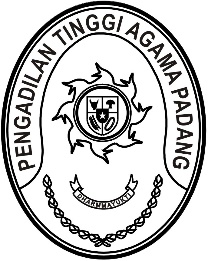 Nomor     	: W3-A//OT.00/12/2022	03 April 2023Lampiran	:  -Perihal	:	Hasil Penilaian Kinerja PPNPN 	   dan evaluasi kinerja PPNPNYth. Kabag Umum dan KeuanganKabag Perencanaan dan KepegawaianKasubag TU dan RTSeluruh PPNPN di-	TempatAssalamu’alaikum Warahmatullahi Wabarakatuh.Dengan ini kami mengundang Saudara untuk mengikuti Rapat Hasil Penilaian Kinerja PPNPN dan evaluasi kinerja PPNPN Pengadilan Tinggi Agama Padang, yang InsyaAllah akan dilaksanakan pada:Hari/Tanggal	:	Senin, 03 April 2023Jam	:	08.00 WIB s.d. selesai Tempat	:	Ruang Sekretaris		Pengadilan Tinggi Agama PadangDemikian disampaikan dan terima kasih.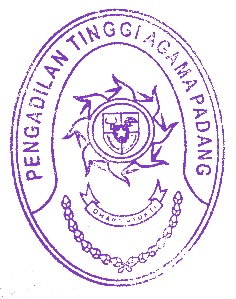 Wassalam,Sekretaris,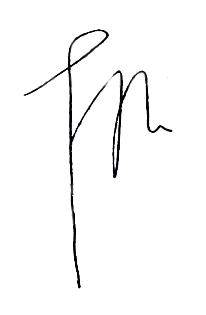 H. Idris Latif, SH., MH.